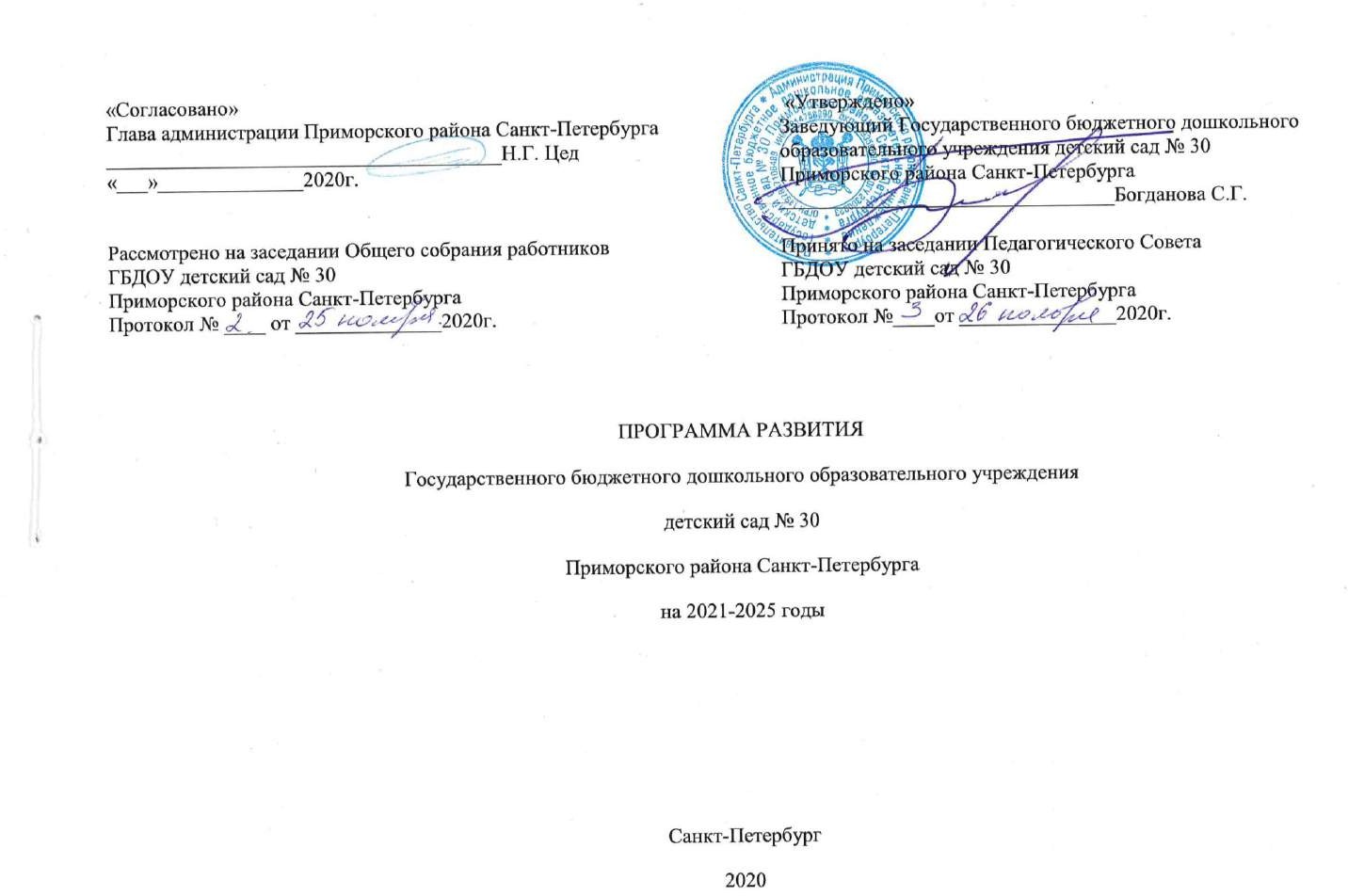 СОДЕРЖАНИЕПАСПОРТПрограммы Развития Государственного бюджетного дошкольного образовательного учреждения детский сад № 30 Приморского района Санкт-Петербурга на 2021 - 2025 годыВведениеПрограмма развития Государственного бюджетного дошкольного образовательного учреждения детского сада № 30 Приморского района Санкт-Петербурга на период с 2021 по 2025 года (далее - Программа, ГБДОУ № 30) – управленческий документ, предусматривающий реализацию комплекса мероприятий и создания необходимых условий в ГБДОУ № 30 для достижения определенных документами стратегического планирования целей государственной политики в сфере образования на принципах проектного управления. Программа развития разработана на основе проектного управления, закрепленного в Постановлении Правительства РФ от 12.10.2017 № 1242 «О разработке, реализации и об оценке эффективности отдельных государственных программ Российской Федерации» и предусматривает возможность достижения целевых показателей с опорой на внутренние и привлеченные ресурсы. Программа развития определяет стратегические направления развития ГБДОУ № 30 на среднесрочную перспективу: ценностно-смысловые, целевые, содержательные ирезультативные приоритеты развития. Программа спроектирована исходя из актуального состояния ГБДОУ № 30, специфики контингента воспитанников, потребностей родителей (законных представителей) воспитанников, особенностей рынка образовательных услуг Приморского района Санкт-Петербурга, а также с учетом рисков, возможных в процессе реализации Программы. Программа как проект перспективного развития ГБДОУ № 30 призвана:  обеспечить достижение в деятельности ГБДОУ № 30 целевых показателей Государственной программы Российской Федерации «Развитие образования» на срок 2018-2025 годы (утвержденной постановлением Правительства Российской Федерации от 26.12.2017 № 1642) и стратегических целей Национального проекта «Образование»;  обеспечить качественную реализацию государственного задания и всесторонне удовлетворение образовательных запросов субъектов образовательных отношений;  консолидировать усилия всех заинтересованных участников образовательных отношений и социального окружения ГБДОУ № 30 для достижения целей Программы.Характеристика текущего состояния ГБДОУ № 30 с указанием основных проблемВ 2019 году произошло образование ГБДОУ детский сад № 30 Приморского района Санкт-Петербурга. Фундаментом ГБДОУ № 30 является кадровый потенциал. В учреждении работают педагоги с высоким уровнем квалификации. Выстраивается система методической работы, которая обеспечит их профессиональный рост и творческое развитие. Идет работа по помощи педагогам в аттестации на высшую и первую квалификационные категории. Чтобы обладать набором ключевых компетентностей в соответствии с требованиями профессионального стандарта педагога, отвечать запросам социума, чувствовать себя защищенным в новых экономических условиях каждому педагогу необходимо уточнить представления о собственной профессиональной деятельности, осуществить очередной шаг в освоении способов профессионального развития. Оптимальным способом для этого является включение в конкурсное профессиональное движение. Педагоги проявляют интерес к участию в профессиональных конкурсах, однако еще не наработан достаточный портфель опыта для представления на конкурсах. Внедрение системы «эффективных контрактов» обеспечило в последние годы приток педагогических кадров, в том числе«молодых» и «псевдомолодых» (с длительным перерывом в работе, специалистов из других сфер, прошедших профессиональную переподготовку и пр.). Работа с такой категорией педагогов на этапе их должностной и профессиональной адаптации требует отдельного внимания. ГБДОУ № 30 стремится соответствовать вызовам 21 века – века информационных технологий. Значительное внимание уделяется формированию ИКТ-компетентности педагогических работников - 100 процентов педагогов прошли курсы повышения квалификации в данном направлении, однако широко и профессионально применять современные технологии могут единицы. В 2019 году 17 групп ГБДОУ№ 30 оборудованы мультимедийным и компьютерным оборудованием, которые необходимо активно использовать в образовательном процессе. В конце 2019 года 1-ый корпус ГБДОУ № 30 получило выход в Интернет посредством оптоволокна, что даст возможность создать единую локальную сеть с доступом к ней педагогических и административных работников, во 2-ом корпусе пока нет такой возможности. Одной из задач, стоявших перед ГБДОУ № 30, как нового учреждения, чтобы объединить усилия государства и общества в решениипроблем образования, предоставить педагогам, родителям больше прав и свобод в выборе содержания, форм и методов организации образовательного процесса. Решение данной задачи обеспечено за счет создания в ГБДОУ № 30 Совета родителей (законных представителей) воспитанников, что способствует расширению возможностей для удовлетворения социального заказа, привлечению в ГБДОУ № 30 дополнительных ресурсов и повышения открытости ДОУ. Инновационная деятельность является признанным и эффективным средством развития ДОУ в целом и каждого педагога в отдельности. В ГБДОУ № 30 в настоящее время можно выделить ряд особенностей, носящих проблемный характер и требующих изменений:несовершенство системы профессиональной деятельности работников ДОУ, относящихся к категории административно-управленческого персонала.необходимость налаживания системы наставничества.отсутствие планомерной и целенаправленной работы по включению педагогических работников в профессиональное конкурсное движение.педагогические работники применяют в своей деятельности ИКТ на элементарном уровне, не владеют навыками работы с мультимедийным оборудованием и связанным с ним программами;отсутствие системы оказания психолого-педагогической, методической и консультативной помощи родителям детей, посещающих ГБДОУ№ 30, в том числе в дистанционном формате.Результаты маркетингового анализа внешней средыПотенциальные образовательные потребности субъектов внешнего окруженияМониторинг запросов родителей в сфере образования и воспитания показал, что родители недостаточно информированы о формах взаимодействия ДОУ и семьи и по мере возможности принимают участие в совместных мероприятиях. Причем, степень их участия прямо пропорциональна степени их информированности и заинтересованности. Наиболее полезными формами совместной работы, с точки зрения родителей, являются: индивидуальные консультации и помощь семье, практические семинары, родительские собрания с открытыми показами мероприятий, совместные с родителями игровые мероприятия. В ходе сотрудничества, примерно большая часть родителей хотели бы повысить степень своей компетентности в знаниях о своем ребенке; 58 % - хотели бы больше узнать о воспитании ребенка в семье; более половины - заинтересованы в усовершенствовании своих умений в области изучения личности ребенка и практики семейного воспитания, 88,8% родителей удовлетворены работой ДОУ в целом. Появление новой модели ДОУ связано как с желанием родителей поднять уровень развития детей, укрепить их здоровье, развить у них те или иные способности, подготовить их к обучению в школе, так и с изменениями в системе образования. Разрабатывая пути обновления педагогического процесса, учитывались тенденции социальных преобразований вгороде, запросы родителей, интересы детей, профессиональные возможности педагогов. Необходимость введения дополнительных образовательных услуг так же предусмотрена в Программе так как дети должны быть вовлечены в различные виды деятельности, творческие занятия, спортивные мероприятия, в ходе которых они, накапливая эмоционально - чувственный опыт учатся придумывать, сочинять, понимать и осваивать новое, быть открытыми и способными выражать собственные мысли, уметь принимать решения и помогать друг другу. Исходя из выше сказанного, Программа развитие включает целевые программы, которые отражают приоритетные направления развития учреждения. В целом она носит инновационный характер и направлена на развитие, а не только функционирование образовательного учреждения. Отношение результатов деятельности образования к потребностям ребенка, общества, позволяет судить о востребованности образовательной деятельности как показателе ее эффективности. Необходимость разработки программы развития ГБДОУ на период 2020 -2025 года обусловлена важностью целей развития образования и сложностями социально-экономической ситуации этого периода в Российской Федерации.Для успешного существования в современном информационном обществе, где технический прогресс играет важнейшую роль, и формирования среды, позитивно влияющей на творческое развитие личности, необходимо изменить подход к образовательному процессу. Для этого требуется:расширение комплекса технических средств, представляющих многокомпонентную информационно-педагогическую средуразработка и внедрение новых педагогических технологийсохранение и укрепление здоровья воспитанников, применение здоровьесберегающих технологий в образовательном процессе ДОУдуховно нравственное воспитание детейАктуальность создания данной Программы ДОУ обусловлена изменениями в государственно-политическом устройстве и социально- экономической жизни страны. Проблема качества дошкольного образования в последние годы приобрела не только актуальный, но и значимый характер. В современных условиях реформирования образования, ДОУ представляет собой открытую и развивающуюся систему. Основным результатом ее жизнедеятельности должно стать успешное взаимодействие с социумом. Анализ всех этих данных определяет динамику социального заказа, предъявляемого родительской общественностью, и нацеливают на адресную работу с семьями, которая позволит удовлетворить индивидуальные запросы родителей, которые желают поднять уровень развития детей, укрепить их здоровье, развить у них те или иные способности, подготовить их к обучению в школе. Таким образом, проблему, стоящую перед ГБДОУ детского сада № 30, можно сформулировать как необходимость повышения уровня качества образования и воспитанSWOT-анализ потенциала развития ГБДОУ № 30SWOT – анализ дает возможность выделить следующие стратегические направления в развитии образовательной организации:- осуществление профессиональной деятельности в соответствии с Профессиональным стандартом;- приведение локальных актов ДОУ в соответствие с требованиями нормативно-правовых документов, регламентирующих развитие и функционирование деятельности ГБДОУ детский сад №30;развитие системы взаимодействия с социальными партнерами;привлечение родителей к участию в образовательной деятельности через реализацию проектов;обеспечение развития кадрового потенциала ГБДОУ детский сад №30;реализация права каждого ребенка на качественное и доступное образование, обеспечивающее равные стартовые условия для полноценного физического и психического развития детей, как основы их успешного обучения в школе.Оптимальный сценарий развитияПо итогам проведенного SWOT-анализа стратегическим направлением развития Государственного бюджетного дошкольного образовательного учреждения детский сад № 30 может стать: инновационная реализация ФГОС дошкольного образования, с ориентацией на выявление, поддержку и развитие талантливых детей как основа совершенствования организационной культуры автономного учреждения. Этот ориентир предполагает активное вовлечение родителей в процесс развития детского сада в форме общественной составляющей управления и достижение цели успешной реализации выпускника детского сада в инновационной экономике России. Развитие образовательной среды будет строиться как сетевое расширение сотрудничества детского сада с учреждениями города, предполагается повышение уровня качества образования за счет перехода на индивидуальные образовательные маршруты воспитания детей. Существующая база здоровьесберегающей, информационной, безопасной среды детского сада станет основой, на которой каждый талантливый ребенок сможет воплотить свою одаренность в высокие результаты деятельности.Риски: При реализации программы развития могут возникнуть следующие риски:недостаточный образовательный уровень родителей воспитанников,недостаточная их компетентность в вопросах сохранения и укрепления здоровья детей затрудняет получение детьми с хроническими заболеваниями качественного дошкольного образованияреализация программы развития ГБДОУ может создать психологическое напряжение у части педагогического коллективаорганизация дополнительного образования на платной основе может затруднить его доступностьКонцепция развития Образовательного учреждения в контексте реализации стратегии развития образованияНациональный проект «Образование» определяет стратегические цели развития образования до 2025 года:Обеспечение глобальной конкурентоспособности российского образования, вхождение Российской Федерации в число 10 ведущих стран мира по качеству общего образования.Воспитание гармонично развитой и социально ответственной личности на основе духовно-нравственных ценностей народов Российской Федерации, исторических и национально-культурных традиций.Конкретизация стратегических целей развития образования осуществлена в целевых показателях государственной программы Российской Федерации "Развитие образования".3.Содержательно стратегия развития образования опирается на новую модель качества образования и привлечения новых ресурсов, обеспечивающих достижение этого качества образования.К новым ресурсам относятся:компетенции самостоятельной образовательной деятельности воспитанников;возможности онлайн-образования;подготовка родителей как компетентных участников образовательных отношений.Инструментами достижения нового качеств а образования, актуальными для ДОУ выступают:формирование цифровых компетенций педагогических работников;повышение конкурентно-способности ГБДОУ детский сад №30 за счет повышения качества образовательного процесса, расширения количества образовательных услуг.инновационная деятельность;вовлечение в образовательный процесс внешних субъектов (родителей, социальных институтов и др.), активное включение их в совместную деятельность как равноправных и равноответственных партнеров образовательного процесса;осуществление индивидуально-личностно ориентированного подхода, в предоставлении необходимых условий, по освоению Основной образовательной программы дошкольного образования каждым ребенком, в соответствии с обеспечением сохранения, укрепления и развития физического и психического здоровья;8. Цели и задачи Программы развития.Цель: создание условий для повышения доступности качественного образования, соответствующего современным потребностям   общества, обеспечивающих развитие и саморазвитие детей, а также развитие их творческого потенциала.Задачи Программы развития.Повысить конкурентоспособность учреждения путем предоставления широкого спектра качественных образовательных, информационно-просветительских услуг, обеспечения преемственности Основной образовательной программы дошкольного и начального общего образования.Создать единые современные образовательные пространства, в соответствии с требованиями ФГОС ДО, стимулирующего физическое, интеллектуальное и личностное развитие ребенка, обеспечивающего индивидуальную поддержку и психолого-педагогическое сопровождение детей, позитивную социализацию, развитие инициативы и самостоятельности детей в разных видах деятельности за счет внедрения новых образовательных технологий, в том числе информационно-коммуникационных.Обеспечить непрерывное профессионального развитие компетентности педагогов дошкольного учреждения через стимулирование педагогов к повышению качества работы.Создать эффективные модели взаимодействия с родителями, обеспечение повышения компетентности родителей (законных представителей) в вопросах развития и образования, охраны и укрепления здоровья детей в процессе вовлечения родителей в образовательную деятельность, в управление качеством образования.9. Механизмы реализации Программы (Проекты / целевые подпрограммы / направления развития) Проект «Качество образования. Кадры. Современные требования».Цель: Создание оптимальных условий для осуществления эффективной инновационной деятельности ГБДОУ № 30 по решению актуальных проблем развития системы образования Санкт-Петербурга.Задача: обеспечить непрерывное профессиональное развитие компетентности педагогов дошкольного учреждения через стимулирование педагогов к повышению качества работы. Потенциальные партнеры: ИМЦ Приморского района, ГБДОУ, МО Юбилейный, АППО, ИОЦ «Северная столица».Ожидаемый результат: - повышение имиджа и конкурентоспособности ГБДОУ детский сад №30 на рынке образовательных услуг. -повышение профессиональной компетентности педагогических кадров в условиях реализации Профстандарта.Потенциальные партнеры: ИМЦ Приморского района Санкт-Петербурга, АППО Санкт-Петербурга, Учебные центры Санкт-Петербурга,       ГБДОУ Санкт-Петербурга.Проект: «Ребенок в современном мире»Цель: создание качественных условий обеспечивающих индивидуальную поддержку и психолого-педагогическое сопровождение детей, позитивную социализацию, развитие инициативы и самостоятельности детей в разных видах деятельности за счет внедрения новых образовательных технологий.Задача:Продолжить обновление содержания и методов дополнительного образования детей, развитие кадрового потенциала и модернизации системы дополнительного образования.Способствовать личностному развитию детей в проявлении творческих, физических, интеллектуальных способностей посредством участия в конкурсах, фестивалях, соревнованиях и проектах района и города. Поддержка одаренных, способных и активных детей.Формирование партнёрских отношений между ГБДОУ детский сад №30 и родителями воспитанников.Организация психолого-педагогического сопровождения детей старшего дошкольного возраста с различными дисфункциями сенсорной интеграции, нуждающихся в повышении пластичности сенсорной интеграции для решения проблем в когнитивной, социально- эмоциональной сферах развития деятельностиСотрудничество с ИМЦ, СОШ, ДДЮТ, ГБДОУ, детские библиотеки Приморского района и Санкт-Петербурга.Проект «Родители в образовательном пространстве детского сада».Цель: создание условий для повышения компетентности родителей воспитанников в вопросах образования и воспитанияЗадача: Совершенствовать систему взаимодействия с родителями, обеспечивающей повышение уровня грамотности родителей в вопросах последовательного развития и воспитания детей, а также согласование требований педагогов и родителей в вопросах воспитания и развития детей.Разработать эффективную модель по функционированию партнерских отношений между родителями воспитанников и ГБДОУ детский сад №30 Приморского района.Вовлечение родителей в жизнедеятельность ГБДОУ посредством создания условий по участию в развитии таких областей, как: образовательная деятельность, профилактико -оздоровительная деятельность и управление качеством образования.Консолидация ресурсов по участию в комплексе образовательных мероприятий «Детский сад для родителей» и «Родители для детского сада».Ожидаемый результат:повышение имиджа и конкурентоспособности ГБДОУ детский сад №30 на рынке образовательных услуг;реализация инновационных технологий воспитание, обучения и оздоровления детей,наблюдение положительной динамики состояния физического и психического здоровья детей;создание модели эффективного взаимодействия ГБДОУ детский сад №30 с семьями воспитанников;повышение удовлетворенности родителей качеством образовательных услуг;включение родителей в жизнедеятельность ГБДОУ посредством повышения их компетентности;объединение интересов семьи и ГБДОУ в вопросах обучения, воспитания, развития и оздоровления детей дошкольного возраста.Финансовое обеспечение Программы развития.Успешность реализации Программы развития ГБДОУ детского сада №30 Приморского района Санкт-Петербурга будет возможна при условии рационального планирования финансовых ресурсов и эффективного расходования бюджетных средств, направленных на развитие учреждения. Источник финансирования - бюджет Санкт-Петербурга.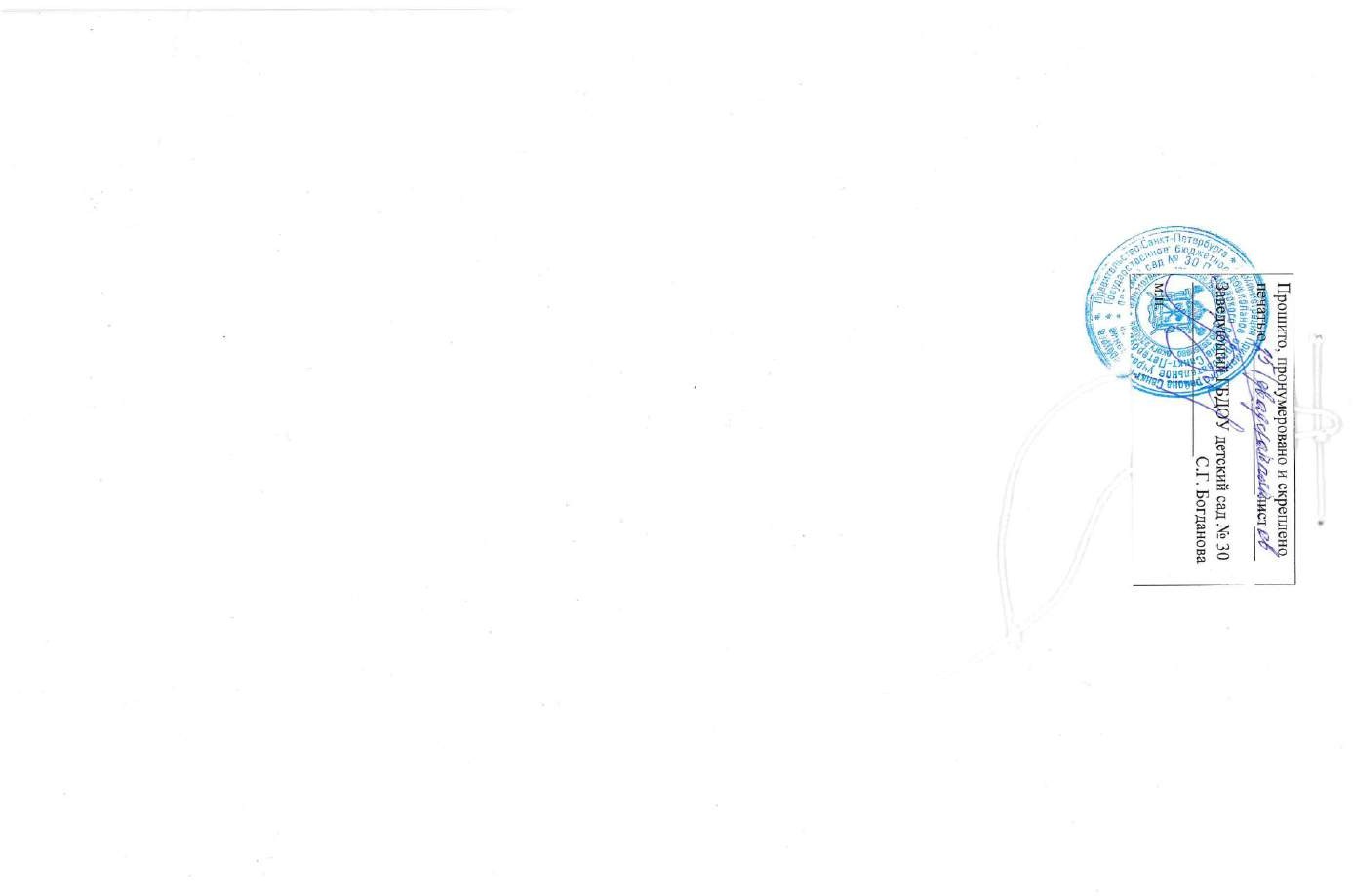 1.Паспорт Программы развития32.Введение63.Характеристика текущего состояния ГБДОУ № 30 с указанием основных проблем63.1.Анализ реализации Программы развития ОУ до 2020 г.-3.2.Анализ актуального уровня развития в динамике за три года-3.2.1.Качество образовательного процесса-3.2.2.Качество условий организации образовательного процесса-3.2.3.Организационно-правовое обеспечение деятельности ДОУ-3.2.4.Контингент воспитанников ДОУ и работа с родителями-3.2.5.Методическая и инновационная деятельность-3.2.6.Управление качеством образовательного процесса-4.Результаты маркетингового анализа внешней среды84.1.Потенциальные образовательные потребности субъектов внешнего окружения84.2.Анализ образовательной деятельности партнеров85.SWOT – анализ потенциала развития96.Оптимальный сценарий развития117.Концепция развития118.Цель и задачи развития129.Механизмы реализации Программы (Проекты / целевые подпрограммы / направления развития)1310.Индикаторы и результаты развития2111.Финансовый план реализации Программы развития23Наименование ПрограммыПрограмма развития Государственного бюджетного дошкольного образовательного учреждения детский сад № 30 Приморского района Санкт-Петербурга на 2021-2025 годы (далее – Программа)Статус ПрограммыПрограмма - стратегический план, направленный на осуществление нововведений в ДОУ, на реализацию актуальных, перспективных, прогнозируемых образовательных потребностей, социального заказа.Основания для разработки ПрограммыГлавными основаниями для разработки Программы развития стали:Конституция Российской Федерации;Федеральный закон «Об образовании в Российской Федерации» № 273-ФЗ от 29.12.2012 года;Федеральный закон «Об основных гарантиях прав ребенка» № 124-ФЗ от 23.06.1998 г. в ред. от 02.12.2013 № 328-ФЗ;Постановление Правительства Российской Федерации от 26.12.2017 № 1642 «Об утверждении государственной программы Российской Федерации «Развитие образования» (сроки реализации 2018- 2025);Указ Президента Российской Федерации от 07.05.2018 № 204 «О национальных целях и стратегических задачах развития Российской Федерации до 2024 года» в части решения задач и достижения стратегических целей по направлению «Образование»;Национальный проект «Образование» (сроки реализации 2018-2024), утвержденный президиумом Совета Федерации при Президенте Российской Федерации по стратегическому развитию и национальным проектам (протокол от 24.12.2018 № 16);Распоряжение Правительства РФ от 30.12.2012 г. №2620-р об утверждении плана мероприятий«Изменения в отраслях социальной сферы, направленные на повышение эффективности образования и науки»;Государственная программа РФ "Развитие образования" на 2018-2025 гг.;Распоряжение Правительства Российской Федерации от 29.05.2015 г. №996-р г. Москва «Стратегия развития воспитания в Российской Федерации на период до 2025 года»;Постановление Правительства Российской Федерации от 10.07.2013 № 582 «Об утверждении Правил размещения на официальном сайте образовательной организации в информационно- телекоммуникационной сети «Интернет» и обновления информации об образовательной организации»;Постановление Правительства Российской Федерации от 30.03.2013 №286 «О формировании независимой системы оценки качества работы организаций, оказывающих социальные услуги»;Постановление Правительства   РФ   от   18.04.2016   г.   №   317   «О   реализации   Национальнойтехнологической инициативы»;Приказ Министерства труда и социальной защиты Российской Федерации от 18 октября 2013 г. № 544н«Об утверждении профессионального стандарта «Педагог (педагогическая деятельность в сфере дошкольного, начального общего, основного общего, среднего 3 общего образования) (воспитатель, учитель)»;Приказ Министерства труда и социальной защиты Российской Федерации от 24.07.2015 г. № 514н «Об утверждении профессионального стандарта «Педагог-психолог (психолог в сфереобразования)»;Приказ Минобрнауки России от 11.06.2014 № 657 (ред. от 13.02.2017) «Об утверждении методики расчета показателей мониторинга системы образования» (Зарегистрировано в Минюсте России 13.08.2014 N33570);Приказ Минобрнауки России от 15.12.2016 № 1598 «Об утверждении комплекса мер, направленных на систематическое обновление содержания общего образования на основе результатов мониторинговых исследований и с учетом современных достижений науки и технологий, изменений запросов учащихся и общества, ориентированности на применение знаний, умений и навыков в реальных жизненных условиях»;Приказ Минобрнауки России от 20.10.2017 № 1025 (ред. от 11.12.2017) «О проведении мониторинга качества образования»;Приказ Минобрнауки России от 22.09.2017 № 955 «Об утверждении показателей мониторинга системы образования» (Зарегистрировано в Минюсте России 12.10.2017 № 48516);Приказ Министерства образования и науки Российской Федерации (Минобрнауки России) от 17 октября 2013 г. N 1155 г. Москва «Об утверждении федерального государственного образовательного стандарта дошкольного образования»Закон Санкт-Петербурга от 17.07.2013 года №461-83 «Об образовании в Санкт-Петербурге»;Концепция социально-экономического развития Санкт-Петербурга до 2025 г., утвержденная Постановлением Правительства Санкт-Петербурга от 20.07.2007 № 884;Стратегия социального и экономического развития Санкт-Петербурга на период до 2030 года, утверждено постановлением Правительства Санкт-Петербурга от 13.05.2014 № 355;Распоряжение Комитета по образованию Санкт-Петербурга от 05.05.2012 г. № 1263-р об утверждении концепции образования детей с ограниченными возможностями здоровья в образовательном пространстве Санкт-Петербурга;Постановление Правительства Санкт-Петербурга от 4 июня 2014 года N 453 «О государственной программе Санкт-Петербурга "Развитие образования в Санкт-Петербурге" на 2015-2020 годы. (в ред. От14.04.2020)Постановление Правительства Санкт-Петербурга от 04.12.2007 № 1535 «О Программе развития региональной системы оценки качества общего и дополнительного образования детейСанкт-Петербурга»;Распоряжение Комитета по образованию от 03.07.2019 №1987-р «Об утверждении модели Санкт Петербургской региональной системы оценки качества образования (далее - СПб РСОКО), Положения о СПб РСОКО и критериев СПб РСОКОРегиональные проекты Санкт-Петербурга по реализации Национального проекта «Образование» (утверждены протоколом заседания Проектного комитета по направлению «Образование» в Санкт- Петербурге от 24.05 2019 № 4).Устав ГБДОУ детский сад № 30 Приморского района Санкт-ПетербургаРазработчики ПрограммыРабочая группа из числа работников ГБДОУ № 30, утвержденная приказом от 30.08.2019 № 11-одИсполнители ПрограммыАдминистративно-управленческий персонал ГБДОУ № 30, сотрудники ГБДОУ № 30.Участники ПрограммыУчастники образовательных отношений и заинтересованные представители социального окружения ГБДОУ № 30Сроки реализации ПрограммыПрограмма реализуется в период с 01.01.2021 по 31.12.2025 года.Цели программыЦель: создание условий для повышения доступности качественного образования, соответствующего современным потребностям общества, обеспечивающих развитие и саморазвитие детей, а также развитие их творческого потенциала.ЗадачиПроекты Программы.Цель, задача.Проект «Качество образования. Кадры. Современные требования».Цель: Создание оптимальных условий для осуществления эффективной инновационной деятельности ГБДОУ № 30 по решению актуальных проблем развития системы образования Санкт-Петербурга.Задача: обеспечить непрерывное профессиональное развитие компетентности педагогов дошкольногоучреждения через стимулирование педагогов к повышению качества работы. Проект «Ребенок в современном мире».Цель: создание качественных условий обеспечивающих индивидуальную поддержку и психолого-педагогическое сопровождение детей, позитивную социализацию, развитие инициативы и самостоятельности детей в разных видах деятельности за счет внедрения новых образовательных технологий.Задача: продолжить обновления содержания и методов дополнительного образования детей, развитие кадрового потенциала и модернизации системы дополнительного образования.Проект «Родители в образовательном пространстве ДОУ».Цель: создание условий для повышения компетентности родителей воспитанников в вопросах образования и воспитанияЗадача: совершенствовать систему взаимодействия с родителями, обеспечивающей повышение уровня грамотности родителей в вопросах последовательного развития и воспитания детей, а также согласование требований педагогов и родителей в вопросах воспитания и развития детей.Ожидаемые конечные результаты Программыповышение имиджа и конкурентоспособности ГБДОУ детский сад №30 на рынке образовательных услуг;реализация инновационных технологий воспитание, обучения и оздоровления детей,наблюдение положительной динамики состояния физического и психического здоровья детей;создание	модели	эффективного	взаимодействия	ГБДОУ	детский	сад	№30	с	семьями воспитанников;повышение удовлетворенности родителей качеством образовательных услуг;включение родителей в жизнедеятельность ГБДОУ посредством повышения их компетентности;объединение интересов семьи и ГБДОУ в вопросах обучения, воспитания, развития и оздоровления детей дошкольного возраста.Механизмы реализации ПрограммыПрограмма реализуется через проведение мероприятий в рамках основных проектов Программы, поэтапно, в указанные сроки. Мероприятия Программы являются основой при разработке годовых планов работы ГБДОУ № 30 в период 2021-2025 годов.Система организации контроля и информационной открытости реализации ПрограммыКонтроль за реализацией Программы осуществляет администрация ГБДОУ № 30, органы коллегиального управления ГБДОУ № 30.Представление данных мониторинга в Публичном докладе с публикацией на официальном сайте ГБДОУ № 30Объем и источники финансированияЕжегодная субсидия из регионального бюджета на выполнение утвержденного государственного задания- в пределах текущего финансирования (далее – ВПТФ). Средства от иной приносящей доход деятельности.Сроки и этапы реализации программыПрограмма будет реализована в 2021-2025 годы в три этапа.1-ый этап – Организационно-подготовительный этап (создание условий для реализации Программы). 2-ой этап – Коррекционно-развивающий этап (работа по преобразованию существующей системы, переход учреждения в режим реализации поставленных задач). (2021-2024)3-ий этап – Аналитическо-информационный этап (мониторинг эффективности реализации программы, аналитическая оценка качественных и количественных изменений, произошедших в ГБДОУ (2025)Оценка актуального состояния внутреннего потенциалаОценка актуального состояния внутреннего потенциалаОценка перспектив развития с опорой на внешние измененияОценка перспектив развития с опорой на внешние измененияСильная сторонаСлабая сторонаБлагоприятные возможностиРискиактивная позиция руководителя организации;наличиевысококвалифицированного, профессионального персонала      ГБДОУ №30;широкий спектрпредоставляемых услуг (образовательные,дополнительное образование);наличие	в	штате	педагога-психолога и учителя-логопеда;благоприятный психологический климат в ГБДОУ детский сад №30.удобное расположение ГБДОУ (насыщенная инфраструктура микрорайона, соседство с культурно-массовыми объектами). продуктивное взаимодействие с родителями обучающихся. трудности педагогов в проектировании индивидуального образовательного маршрута воспитанников и предметной среды под индивидуальные потребности ребенка. нехватка помещений для реализации образовательнойдеятельности с потенциальными потребителями услуг ГБДОУ.слабая система работы по привлечению дополнительных финансовых средств для развития ОО.расширение спектрадополнительно предоставляемых  услуг;-  внедрение инновационных технологий, авторских разработок в учебно- воспитательный процесс;- расширение возможностей профессиональной самореализации и непрерывного      повышения квалификации    педагогов.нестабильная	экономическая  ситуация в стране;- низкий уровень культуры общения: родитель-ребенок, родитель-педагог, родитель-родитель;- эмоциональное выгорание педагогов вследствиепродолжительных профессиональных стрессов;- приток в педагогический коллектив воспитателей безспециального, профильного образования (переподготовка).№Мероприятия проектаОтчетные материалыСроки проведенияФинансированиеОтветственные1Комплексная оценкаактуального состояния образовательного процесса.Результаты самообследования.Январь 2021-май2025Бюджетноефинансирование (субсидия	наСтарший воспитатель, педагог-психолог2ГБДОУ детский сад №30: - подготовка нормативно- правового и диагностического обеспечения мониторинга оценки актуального состояния образовательного процесса; - внутренняя экспертиза качества образовательного процесса в учреждении; - опрос родителей в отношении удовлетворенности качествомдошкольного образования воспитанников ГБДОУ.Без дополнений/изменений.выполнение государственного задания)3Обновление программного обеспечения в соответствии с актуальным законодательством и потребностями/запросами родителей детей ГБДОУ детский сад №30: - Программа развития	(ПР);образовательная программа дошкольного образования ГБДОУ (ОП ДО); - рабочие программы воспитателей и педагогов; - программы педагогов дополнительногообразования.ПР, ОП ДО, рабочие программы воспитателей	и специалистов;  педагогов дополнительного образования.Январь 2021-май2025Бюджетноефинансирование (субсидия	на выполнение государственного задания)Старший воспитатель, педагог-психолог, воспитатели педагоги дополнительногообразования4Непрерывное	образование педагогического коллектива ГБДОУ: - Курсы повышения квалификации (КПК); - Открытые семинары, конференции, мастер-классы и т.д.Развитие творческого потенциала педагогов ГБДОУ детский сад №30по усовершенствованию и внедрению новых подходов, новых технологий в образовательный процесс.Январь 2021-май 2025 Бюджетное финансирование (субсидия	на выполнениегосударственного задания)Бездополнительного финансированияЗаведующий,старший воспитатель5Регулярное анонсирование интересных событий, фактов и успехов ГБДОУ детский сад №30 в различных источниках СМИ (открытость	и доступность информации о системе образования ГБДОУ)Статьи,фоторепортажи на сайте ГБДОУ, в группе В Контакте и на сайте Администрации Приморского района, в газете МО.Январь	2021–август 2025Бездополнительного финансированияСтарший воспитатель, педагог-психолог, воспитатели6Мониторинг профессиональной компетентности для выявления актуального уровня и определения	возможных индивидуальных		путейсовершенствованияАналитическая справка	по результатам мониторинга2021- 2025Бюджетноефинансирование (субсидия	на выполнениегосударственного задания)Заведующий,	Старший воспитатель 7Разработка	плана	по повышению профессиональной           компетентностипедагогического	и обслуживающего персонала ГБДОУ детский сад №30План	организации непрерывного повышения квалификации2021- 2025Бюджетноефинансирование (субсидия	на выполнениеСтарший воспитатель8Профессиональное и личностное совершенствование педагогов ГБДОУ. Создание эффективной системы повышения квалификациипедагогических кадров. - Составление индивидуальных перспективных планов повышения квалификации. -Предоставление возможностидля обучения педагогов на КПК в зависимости от их интересов и потребностей воспитанников ГБДОУ детский сад №30. - Развитие внутрифирменного обучения (в том числе наставничества). - Организация корпоративного обучения повопросам, требующим оперативного изменения.Форма маршрута самообразования педагогов. - Договора о сотрудничестве с учреждениями повышения квалификации и дополнительного образования2021- 2025Бюджетноефинансирование (субсидия	на выполнение государственного задания)Заведующий,	Ст. воспитатель9Выявление, обобщение и транслирование передового педагогического опыта на разных уровнях, участие в районных и городских методических объединениях.Публикации педагогов, документы, подтверждающие участие и выступление	педагогов	на мероприятиях (сертификаты, программы и т.д.)2021- 2025Бюджетноефинансирование (субсидия	на выполнение государственного задания)Заведующий,	Ст. воспитатель9Повышение престижа профессии педагога. - Участие педагогов ГБДОУ детский сад№30 в районных и городских мероприятиях и конкурсах. - Материальное стимулированиепедагогов в зависимости от качества и результатов ихпедагогической деятельности в соответствии с Положением об оплате труда.Документы, подтверждающие участие и выступление педагогов на мероприятиях; локальные акты, регулирующие		стимулирование педагогов.2021- 2025Бюджетноефинансирование (субсидия	на выполнение государственного задания)Заведующий,	Ст. воспитатель№Мероприятия проектаОтчетные материалы и ожидаемый результатСроки проведенияФинансированиеОтветственныеРеализация	программы сопровождения семьи при поступлении ребенка в ГБДОУ детский сад №30- Успешное прохождение процесса адаптации детьми к условиям функционирования ГБДОУ детский сад №30 (режим, коллективы, обстановка и тд), посредством формирования	устойчивого положительного эмоционального настроя на посещение детского сада.-Формирование	партнёрских отношений между ГБДОУ детский сад №30 и родителями.Январь	2021-август 2025Бездополнительного финансированияСтарший воспитатель,   педагог-психолог, воспитателиКонсультирование	членов семьи, поступающих		детей(анкетирование, наблюдение, беседы)- журнал регистрации консультаций педагога-психолога, анкетыПедагог-психологОрганизация общего собрания родителей.- протокол.Заведующий,старший воспитатель, педагог- психолог, воспитателиПоддержка	способных	и одаренных детей-Обеспечение	индивидуальной поддержки развития способностей воспитанников ГБДОУ в разных видах деятельности в соответствии с ФГОС; - Повышение имиджа и конкурентоспособности	ГБДОУ детский сад №30 на рынкеобразовательных услуг.Старший воспитатель,  педагог-психолог, воспитателиУчастие в конкурсах, фестивалях, мероприятиях ДОУ, района, города.-	Положения, дипломы, благодарности, информация на сайте учреждения и в стат. отчетах района.Январь	2020–август 2025Старший воспитатель,  педагог-психолог, воспитатели№Мероприятия проектаОтчетные материалы и ожидаемый результатСроки проведенияФинансированиеОтветственные1Функционирование и развитие деятельности Совета родителей (по вопросам управления качеством образования): - собрания, - консультации, - круглый-стол- Протоколы собраний, план работы, Положения, и др. документы.Январь	2021-август 2025Бюджетноефинансирование (субсидия	на выполнение государственного задания)Заведующий, Ст. воспитатель, Зам по АХР2Проведение	комплекса мероприятий по повышению компетентности родителей (мастер-классы, семинары, тренинги, консультации)-отзывы, фотоматериалы, статьи, листы регистрации, и др.Январь	2021-август 2025Бездополнительного финансированияСт.	воспитатель, воспитатели, родители, педагог- психолог3Ведение странички «Советы педагога-психолога	для родителей детей с психосоматическими заболеваниями»на сайте ГБДОУ- статьи на сайте ГБДОУ детский сад№ 30 (регулярное обновление)Январь	2021-август 2025Бездополнительного финансированияПедагог-психолог4Реализация	программы сопровождения семьи при поступлении ребенка в ГБДОУ детский сад №30- конспект, листы регистрации, фотоотчет на сайте ГБДОУ детский сад № 30, протокол, журнал регистрации	консультаций педагогов-психологов, анкеты.Январь	2021-август 2025Бездополнительного финансированияСт.	воспитатель, педагог-психолог5Комплекс мероприятий плана традиционных для ГБДОУ детский сад №30 мероприятий по развитию физической культуры и спорту (праздники, досуги, соревнования, конкурсы, выставки, спектакли, экскурсии, стендовые доклады и т.д, длядетей и родителей)Январь	2021-август 2025Бездополнительного финансированияСт.	воспитатель, воспитатели, родители,	педагог- психолог